 Applicant InformationEducationCurrent Employment, if anyBlogs, websites, social media pagesLanguage skillsYour writingPlease submit this application, and the following documents:Motivation letter (in English). Please elaborate on the role of cultural diplomacy in the dialogue between Armenia and Turkeyyour resume or CV (in English),a writing sample in your native language,and a writing sample (in English), to info@ariliterature.org and info@itef.com.tr by September 20, 2020.  Other notes:All applicants will be considered for the program without discrimination of race, color, religion, sex, sexual orientation, gender identity, national origin, or disability status.Please note that you will be placed in a room with a roommate. (Only same gender) roommates will be chosen by lottery drawing. If you have any special needs, physical restrictions, food restrictions, seasonal or other allergies or other conditions that program staff should be aware of please describe in the space below:This activity takes place within the framework of the Sub-grants Scheme implemented by Eurasia Partnership Foundation as part of the “Support to the Armenia-Turkey Normalization Process: Stage 3” programme, funded by the European Union.                                                                                                                        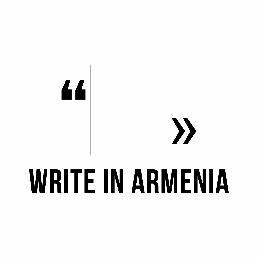                         Application formFull Name:LastFirstDate of birth:Gender:Male ☐Female ☐Address:Street AddressStreet AddressStreet AddressStreet AddressApartment/Unit #CityCityCityZIP CodeCountry Phone:EmailInstitution:Specializatio:From:To:Did you graduate?YES☐NO☐Degree:Company/ Organization:Position:You blog or website link:Facebook page link:Twitter page link:FluentFunctionalFairWeakEnglish☐☐☐☐Other please add☐☐☐☐Current focus or theme in writing:Preferred writing style or form:Publications, if anyWhere did you learn about the program